AJC de Paris-Ouest – Voyage en Alsacedu lundi 17 juin au jeudi 20 juin 2024 (4 jours)BULLETIN D’INSCRIPTION AU VOYAGEMerci de compléter un bulletin d’inscription par participant et de nous le retourner signé par email àParis-ouest@ajcf.fr avant le 16 février 2024.Nom : ……………...……………….............. Prénom(s) :…Adresse… …………………………………………Code …………………….Ville/Pays : ….………………………          Téléphone portable : ………………Courriel : ……..……………..…………………………………Profession : …………………………………Date de naissance : ………………………Chambre :  double / twin (à deux lits), à partager avec ………………………............................................Chambre individuelle (supplément de 120 €) OUI   NON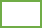 Repas Cacher*  Oui       u    NON  (merci de cocher) * cela consiste en repas poisson ou végétarien.Fera le voyage de Paris à Strasbourg AR en TGV avec le groupe Oui         Non   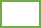 Personne à prévenir en cas d’urgence (nom et cordonnées)
…………….…………………………………………………………………………Observations/questions (nom d’usage, régime alimentaire particulier etc.) :……………………………………………………………………………………………………………………………………………………Fait à : ……………………………………………..., le ……………………. Signature : 